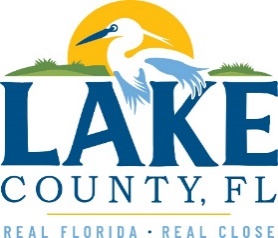 Office of Procurement ServicesP.O. Box 7800 • 315 W. Main St., Suite 416 • Tavares, FL 32778SOLICTATION: Hazardous Waste Disposal Services				05/20/2024Vendors are responsible for the receipt and acknowledgement of all addenda to a solicitation. Confirm acknowledgement by including an electronically completed copy of this addendum with submittal.  Failure to acknowledge each addendum may prevent the submittal from being considered for award.THE DATE FOR RECEIPT OF PROPOSALS IS HEREBY EXTENDED TO MAY 30, 2024 @ 3:00PM (EST)QUESTIONS/RESPONSESCan the County provide the current contractor rates, including any price increases?Response: Contract 19-0931 is publicly available via the Lake County Office of Procurement Services website.Can the County provide copies of 2023 invoices?Response: See Addendum #1Has your legal counsel flagged this as a public works job that is subject to prevailing wage?Response: NoHas the County filed a PWC100 form and can you please provide the number for same?Response: No. The form will not be completed until the selection of a contractor. Will the County be willing to negotiate the general terms and conditions? If the vendor is to answer No to item 3 – Certification Regarding Lake County Terms and Conditions – in Attachment 1 will we have an opportunity to negotiate terms if awarded?Response: NoThe solicitation states that submission indicates a binding offer to the County and agreement of terms and conditions referenced in the Solicitation. Will the County allow for the vendor to submit requested redlines in their proposal? Response: NoFor the submittal - can we upload one document with all required attachments included in that document? Or do Attachments 1-4 need to be uploaded separately?Response: Either method is acceptableFor the SAM.gov registration, do we just need to provide proof that we are registered or is the County looking for something else?Response: Please provide proof of registrationACKNOWLEDGEMENTFirm Name:  I hereby certify that my electronic signature has the same legal effect as if made under oath; that I am an authorized representative of this vendor and/or empowered to execute this submittal on behalf of the vendor.  Signature of Legal Representative Submitting this Bid:  Date: Print Name: Title: Primary E-mail Address: Secondary E-mail Address: 